12.3.2. A Hold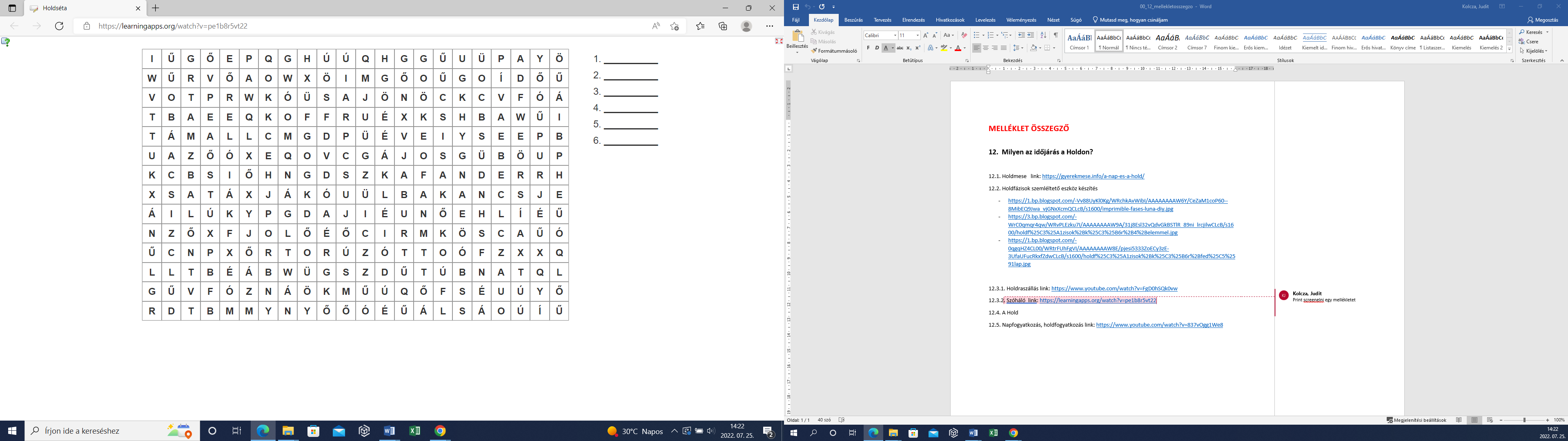 Megoldások:szkafanderűrpelenkabakancskesztyűsisakkamera